Системный администратор (IT-специалист): от 25 000 до 45 000 руб.ООО «ГИГАБИТ»•	ИТ, телекоммуникации, интернет, связь•	10-50 сотрудниковКрасноярскПолный рабочий день, без опыта, полная занятость.О работе:Работа разъездного характера. Обслуживание юридических.Обязанности- Настройка компьютерной техники.- Проведение диагностических и профилактических работ:- техническая диагностика;- проверка работоспособности локальной сети;- проверка операционной системы на наличие системных ошибок и их устранение;- проверка сохранности данных;- освобождение места на жестких дисках;- рекомендации по улучшению ненадежных параметров и замене ненадежных элементов рабочих станций.- Настройка принтеров, сканеров и других периферийных устройств.- Поддержка серверов,- Поддержка прокси-сервера и организация совместного доступа в сеть Интернет.- Поддержка почтового сервера.- Поддержка VPN-сервера.- Удаленное администрирование.- Консультирование по телефону и электронной почте.- Срочный выезд сервисного инженера по экстренному вызовуТребования:1. Знание компьютерного "железа"-сборка ПК, диагностика неисправностей2. Знание ОС Windows 7/10 -установка, настройка, восстановление работоспособности после сбоев3. Приветствуется опыт работы с ОС Windows Server 2008-2019, ОС семейства Linux,  MikroTik4.Наличие личного автомобиля.5. Желание развиваться в сфере системного администрирования и применять знания на практике.Условия:Пятидневная рабочая неделя, с 9:00 до 18:00.Оплата ГСМ. Премии.Плюсы работы в компании:– Компенсация сотовой связи– Компенсация ГСМ / амортизацияАдрес места работы:ул. Михаила Годенко, 1, Красноярск.Задайте вопрос о вакансии:8 (923) 336-66-63It специалист  Сфера деятельности: ПродажиГрафик работы: полный деньОпыт работы: не имеет значенияКрасноярский край, Красноярск, ул. Ленинар-н Центральный.Вы хотите найти работу по душе в стабильной, развивающейся компании?
Вы человек с активной жизненной позицией?
Готовы развиваться и расти постоянно?
Тогда мы ждём именно вас!
Нам требуется мастер по ремонту компьютерной техники.
Требования:
Если есть опыт, то отлично, если нет, то научим (обучение бесплатное), главное – желание зарабатывать и работать, ты должен быть коммуникабельным, доброжелательным и позитивным человеком. Приветствуется желание расти и развиваться (карьерный рост). Твоя зарплата ровно пропорциональна твоему труду, хочешь заработать больше – пожалуйста! Работа всегда есть, так как количество заявок огромное.
Задачи:
Выезд к клиенту, решение проблемы на адресе, в сложных случаях есть свой сервисный центр, куда можно передать на сложный ремонт. Грамотная устная и письменная речь, заполнение документов. Соблюдение регламента компании.
Условия:
График плавающий, можно обговорить нюансы по времени, своевременная выплата без задержек, бесплатное обучение, тренинги.Тел: 8 983 284 54 03СПЕЦИАЛИСТ ITдоговорная зарплатаООО «Приангарский ЛПК»График:Полный рабочий деньОпыт работы:Не имеет значенияОбразование:Любое.
Требования:
В ООО «Приангарский ЛПК» требуется СПЕЦИАЛИСТ IT (информационных технологий) Официальное трудоустройство, стабильная зарплата.
Информация о работодателе: ООО «Приангарский ЛПК».Место работыКрасноярск, ул. Телевизорная, д. 1, стр. 9.Тел: 8 963 260 81 13IT специалист Договорная з/пКрасЭлКомИТ, телекоммуникации, интернет, связьТорговля оптоваяПолный рабочий день, до 1 года, среднее/высшее, полная занятость.Откликнуться на вакансиюОбязанности: -Обслуживание офисной техники (принтеры, копировальная техника, рабочие места)-Организация и текущее обслуживание рабочих мест (около 30 рабочих мест)-Поддержка локальной сети предприятия-Системная поддержка офисного ПО (ОС Windows,1С)-Поддержка сайта предприятия​Требования:​Обучаемость, коммуникабельностьУсловия:Заработная плата при собеседовании, полный соц. пакет, официальное трудоустройство.Адрес места работыКрасноярск, Дубровинского, 112Посмотреть на картеКонтактная информацияКрасЭлКомЮрий ВасильевичЗадайте вопрос о вакансии:Тел.: 8 (906) 913-51-05Написать на почтуСетевой администратор от 40 000 до 70 000 руб.Красный ЯрТорговля оптоваяТорговля розничнаяКрасноярск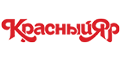 Полный рабочий день, до 1 года, высшее, полная занятостьОткликнуться на вакансиюВ связи с расширением штата приглашаем в свою команду Сетевого администратора.Обязанности:Поддержка и развитие сетевой инфраструктуры организацииУстановка и настройка сетевого оборудования, маршрутизаторов, коммутаторов, точек доступаПоддержка интернет-сервера Unix FreebsdРабота с интернет-провайдерами по обнаружению проблем в коммуникации между торговыми точками и центральным офисомПоиск и устранение неисправностей во внутренней и внешней сетяхНастройка доступа в интернет, консультация пользователей и решение инцидентов связанных с работой сетиТребования:Знание и умение настраивать сетевое оборудование DLINK (DFL), Cisco, ASR, Mikrotik, DELL , UbiquitiЗнание TCP/IP (протоколы, порты, адресация, маршрутизация)Знание OS FreeBSD - установка и обслуживание системы, знание программ SQUID NATD SMTP(POSTFIX) RC.FIREWALL NAMED DHCPDЖелательно знание языка скриптов shell (unix), perl, командной строки Cisco-likeВысшее техническое образованиеОпыт администрирования БД и работы с SQL-запросами будет преимуществомУсловия:Официальное трудоустройствоБелая заработная плата (от 40 000 до 70 000 в зависимости от опыта и знаний)Бесплатный горячий обедКорпоративная мобильная связьМесто работы: Взлетная, 5гГрафик работы: 5-ка, 09:00-18:00 (вых.: сб, вс)Уважаемые соискатели! Направляйте свое резюме на указанный электронный адрес. При положительном рассмотрении мы Вам перезвоним для уточнения даты и времени собеседования в течение 5 рабочих дней.Плюсы работы в компании– Компенсация сотовой связи– Бесплатные завтраки / обедыАдрес места работыКрасноярскТатьянаЗадайте вопрос о вакансии:Тел.: 8 (965) 916-32-88Написать на почтуСистемный администратор 30 000 руб.ООО "Холдинговая компания "Сибирь"Торговля оптоваяТорговля розничнаяПромышленность пищеваяСфера услугКультура и искусствоПрочееКрасноярск, Ломоносова, 24Полный рабочий день, до 1 года, полная занятостьОткликнуться на вакансиюОбязанности: -Установка и обслуживание компьютерной и офисной техники, оргтехники, IP телефонии.- Администрирование почтового сервера.- Обеспечение работоспособности и безопасности сети компании.- Установка, настройка и обновление офисного и прикладного ПО (MS Office, 1C и т.п.).- Техническая поддержка и помощь пользователей.- Монтаж и настройка сетей передачи данных.- Монтаж и настройка систем видеонаблюдения.- Подбор необходимого оборудования и программного обеспеченияУсловия: пятидневная рабочая неделя. Заработная плата 30000 + компенсация ГСМКонтактная информация ООО "Холдинговая компания "Сибирь"Лопатина ЕкатеринаНаписать на почтуОткликнуться на вакансиюСистемный администратор от 30 000 до 45 000 руб.СтимИТ, телекоммуникации, интернет, связьКрасноярск, улица Академика Вавилова, 5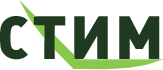 Полный рабочий день, от 1 года, средне-специальное, полная занятостьОткликнуться на вакансиюТребуется системный администратор на полный рабочий день в помощь уже имеющемуся в штате специалисту.Обязанности:Обслуживание серверов (в основном Windows Server) и рабочих станций, сетевого оборудования. Поддержка видеосерверов (на базе ПК). Заправки принтеров (только лазерные, не много). Сопровождение серверов 1С.Требования:Опыт работы админом желателен. Профильное образование.Знание ОС семейства Windows (серверные и рабочие станции), комплектующих, сетевого оборудования, IP-телефонии, IP-видеонаблюдения. Опыт "общения" со связкой "Сервер 1С + MS SQL" очень желателен.Ответственность, обязательность.Условия:Оф. трудоустройство, полный рабочий день. Компенсация ГСМ, корпоративная связь.Контактная информацияТридедов Даниил СергеевичЗадайте вопрос о вакансии:8 (902) 927-30-988 (391) 205-45-50Написать на почтуОткликнуться на вакансиюПомощник системного администратораот 30 000 до 30 000 руб. до вычета налоговДельфин ЦентрКрасноярск, Дудинская улица, 6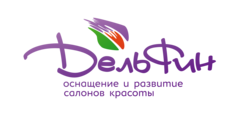 ОткликнутьсяТребуемый опыт работы: не требуетсяПолная занятость, полный деньОбязанности:- Помощь пользователям в решении мелких проблем связанных с работой ПК;- Консультирование в работе с ПК или программным обеспечением;- Участие в инвентаризационных работах, работах связанных с построением графиков (сетей, схем расположения ПК и т.д.);- Помощь в работе с документами (забрать или отвезти);- Участие в проектных работах;- Проведение профилактических работ с ПК.Требования:- Знание структуры персонального ПК (принцип работы, знание компонентов), желателен опыт сборки и настройки;- Знание принципов работы сети, желателен опыт настройки, анализ проблем и их решение. Желательно умение работать с инструментом для настройки сети;- Знание ОС на базе Windows, начиная с XP на уровне администрирования. Желательно знание серверных ОС, начиная с 2003 сервера;- Желательно опыт настройки почтовых программ (Outlook, Thunderbird или аналоги);- Желателен опыт работы с Антивирусами и лечение ПК от вирусов;- Желательно понимание и знание о сетевой защите;- Пунктуальность, исполнительность, умение грамотно объясняться и доводить информацию;- Умение быстро принять решение, оперативно и качественно решить поставленную задачу;- Умение быстро обучаться;- Умение быстро находить необходимую информацию и средства для решения проблемы;- Желательно знание и опыт работы с маршрутизаторами (установка, настройка, принцип работы);- Желателен опыт работы с Wi-Fi и его настройки;- Отсутствие аллергии на пыль, отсутствие боязни к тяжёлой и грязной работе.Условия:Стабильная прозрачная компания;Полный соцпакет;Заработная плата вся "белая";График работы с 9-00 до 18-00.Район работы - ул. Дудинская.Работа преимущественно в офисе с частичной занятостью в магазинах;компенсация расходов на автомобиль;всё, чему не умеете, научим.Ключевые навыкиWindows 7, MS Outlook, Сборка ПК, Настройка ПК, Windows XpСистемный администратор45 000 руб.ООО ТК Крайс-ТоргГрафик: полный рабочий деньОпыт работы: не имеет значенияОбразование: любое
Требования:
ТОРГОВОЙ КОМПАНИИ - производителю и поставщику продуктов питания требуется СИСТЕМНЫЙ АДМИНИСТРАТОР с навыками программирования (1С). Г/р: 5-ка, з/п от 45000 руб. Трудоустройство по ТК РФ. Северное шоссе (служебный транспорт). Бесплатное питание.
Информация о работодателе: ООО ТК Крайс-Торг.Место работы: КрасноярскТел.: 8 906 973 36 99